Výzva na predloženie ponuky pre účely zistenia predpokladanej hodnoty zákazky Dobrý deň,verejný obstarávateľ Ministerstvo vnútra Slovenskej republiky realizuje prieskum trhu na predmet zákazky výroba a dodanie propagačného materiálu Kriminalistického a expertízneho ústavu Policajného zboru. Za účelom stanovenia predpokladanej hodnoty zákazky si Vás dovoľujeme požiadať o predloženie nezáväznej cenovej ponuky prostredníctvom systému JOSEPHINE, v termíne do 30. 09. 2023 do 08:00 hod.Verejný obstarávateľ môže zaslať záväznú objednávku alebo uzatvoriť zmluvu so záujemcom, ktorého cenová ponuka t. j. celková cena za predmet zákazky v EUR bez DPH bude najnižšia (z ponúk predložených v lehote na predkladanie ponúk), a za predpokladu, že spĺňa/splní všetky požiadavky verejného obstarávateľa.Opis predmetu zákazky:Výroba a dodanie propagačného materiálu Kriminalistického a expertízneho ústavu Policajného zboru.Podrobný opis predmetu zákazky je uvedený v prílohe, ktorá je neoddeliteľnou súčasťou požiadavkyCenovú ponuku prosím zasielajte bez DPH aj s DPH a to len prostredníctvom systému JOSEPHINE.Predpokladaný termín dodania: najneskôr 30. 11. 2023Mgr. Jana Odlerováriaditeľka odboru prirodovedného skúmania a kriminalistických analýzy Kriminalistický a expertízny ústav PZ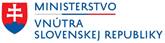 Sklabinská 1, 812 72 Bratislava, Slovenská republika tel.: +421 9610 57 522, mobil: +421 907 815 400 fax.: +421 9610 59 058 email: jana.odlerova@minv.sk